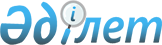 О признании утратившими силу некоторых постановлений Правления Национального Банка Республики КазахстанПостановление Правления Национального Банка Республики Казахстан от 25 июня 2010 года № 56

      В соответствии с Законом Республики Казахстан от 30 марта 1995 года "О Национальном Банке Республики Казахстан" и в целях совершенствования нормативной правовой базы Национального Банка Республики Казахстан Правление Национального Банка Республики Казахстан ПОСТАНОВЛЯЕТ:



      1. Признать утратившими силу следующие постановления Правления Национального Банка Республики Казахстан:



      1) постановление Правления Национального Банка Республики Казахстан от 20 сентября 1999 года № 293 "Об утверждении Правил начисления вознаграждения по банковским займам, займам и вкладам (депозитам) Национального Банка Республики Казахстан" (зарегистрированное в Реестре государственной регистрации нормативных правовых актов под № 954);



      2) постановление Правления Национального Банка Республики Казахстан от 9 октября 2000 года № 378 "Об утверждении изменений в Правила начисления вознаграждения (интереса) по кредитам, ссудам и депозитам Национального Банка Республики Казахстан, утвержденные постановлением Правления Национального Банка Республики Казахстан от 20 сентября 1999 года № 293" (зарегистрированное в Реестре государственной регистрации нормативных правовых актов под № 1293, опубликованное 13 декабря 2000 года в газете "Юридическая газета" № 53 (372);



      3) постановление Правления Национального Банка Республики Казахстан от 11 марта 2005 года № 32 "О внесении изменений в постановление Правления Национального Банка Республики Казахстан от 20 сентября 1999 года № 293 "Об утверждении Правил начисления вознаграждения (интереса) по кредитам, ссудам и депозитам Национального Банка Республики Казахстан" (зарегистрированное в Реестре государственной регистрации нормативных правовых актов под № 3551).



      2. Настоящее постановление вводится в действие по истечении четырнадцати дней со дня принятия.



      3. Департаменту монетарных операций (Герасименко Ю.В.):



      1) в семидневный срок со дня принятия настоящего постановления уведомить Министерство юстиции Республики Казахстан о признании утратившими силу постановлений, указанных в пункте 1 настоящего постановления, с приложением копии настоящего постановления;



      2) довести настоящее постановление до сведения заинтересованных подразделений центрального аппарата, территориальных филиалов и организаций Национального Банка Республики Казахстан.



      4. Департаменту организационной работы, внешних и общественных связей Национального Банка Республики Казахстан (Терентьев А.Л.) после получения от Департамента монетарных операций заявки на опубликование принять меры к опубликованию настоящего постановления в средствах массовой информации Республики Казахстан.



      5. Контроль за исполнением настоящего постановления1 возложить на заместителя Председателя Национального Банка Республики Казахстан Альжанова Б.А.      Председатель

      Национального Банка                        Г. Марченко      Верно:

      Секретарь Правления

      и Совета директоров НБРК                   А. Дупленко      __________________

      1О признании утратившими силу некоторых постановлений Правления Национального Банка Республики Казахстан
					© 2012. РГП на ПХВ «Институт законодательства и правовой информации Республики Казахстан» Министерства юстиции Республики Казахстан
				